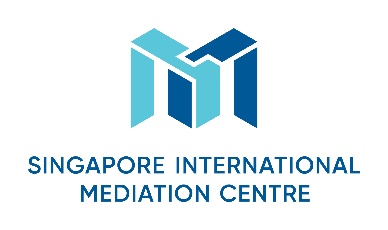 Mediator’s Curriculum VitaePersonal ParticularsFirst NameKap-You (Kevin) Last NameKimDesignationSenior PartnerOrganisationPeter & KimNationality Republic of KoreaLanguages (Native and/or professional working proficiency)Korean (native), English (fluent), and Japanese (conversational)Mediation Practice Areas Please select as many areas as may be applicable.Educational/Professional Background• Harvard Law School(LL.M., 1994)• Judicial Research and Training Institute, Supreme Court of the Republic of Korea(1986-1988)• Seoul National University Law School(LL.M., 1988)• Seoul National University Law School(LL.B., 1985)Mediation StyleMediation ExperienceMr. Kim has acted as counsel, presiding arbitrator, co-arbitrator or sole arbitrator, Mediator in many dozens of international arbitrations under various rules including ICC, LCIA, AAA (ICDR), SIAC, HKIAC, LMAA, JCAA, UNCITRAL and KCABMediation Education and TrainingSome Professional Affiliations• President, KCAB International Arbitration Committee(2017-present)• Vice President, ICC International Court of Arbitration(2014-present)• Advisory Board Member, International Council for Commercial Arbitration (ICCA)(2014-2019)• Panel of Mediators, Vietnam Mediation Centre (VMC)(2019--present)• Panel of Arbitrators, Beijing Arbitration Commission (BAC)(2013-present)• Panel of Arbitrators, South China International Economic and Trade Arbitration Commission (SCIA)(2013-present)• Panel of Arbitrators, Kuala Lumpur Regional Centre for Arbitration (KLRCA)(2013-present)• Panel of Experts, International Corporation for Assigned Names and Numbers (ICANN)(2013-present)• Board Member, the Korea Advisory Board of the International Bar Association (IBA)(2013-present)• Board Member, The Korean Association of Arbitration Studies(2013-present)• Panel of Arbitrators, Singapore International Arbitration Centre (SIAC)(2011-present)• Panel of Arbitrators, Hong Kong International Arbitration Centre (HKIAC)(2011-present)• Vice President, The Korean Arbitrators Association (KAA)(2011-present)• Council Member, American Arbitration Association (AAA)(2009-present)• Panel of Arbitrators, International Centre for Settlement of Investment Disputes (ICSID)(2009-present)• Editorial Board Member, Global Arbitration Review(2009-present)• Panel of Arbitrators, Japan commercial Arbitration Association (JCAA)(2008-present)• Arbitrator, Korea Commercial Arbitration Board(2002-present)• Senior Partner, Bae, Kim & Lee LLC, International Arbitration & Litigation Practice Group(1996-present)• Governing Board Member and Co-chair of Audit Committee, International Council for Commercial Arbitration (ICCA)(2014-2019)• President, Korea International Trade Law Association(2015-2016)• Secretary General, Seoul International Dispute Resolution Center (Seoul IDRC)(2012-2014)• President, Korean Council for International Arbitration (KOCIA)(2012-2013)• Secretary General, International Council for Commercial Arbitration (ICCA)(2010-2014)• Publication Committee Chairman, Inter-Pacific Bar Association (IPBA)(2008-2010)• Court member, London Court of International Arbitration (LCIA)(2007-2012)